Carrusel Colonial y Puerto Vallarta 2024Validez: enero 05 a diciembre 27 de 2024   6 días- 5 nochesFECHAS de INICIO del CIRCUITO KC-02VIERNES del AÑO 2024ENE	05	12	19		JUL	05	12	19		FEB	02	09	16		AGO	02	09	16	30	MAR	01	22	29		SEP	13	27		ABR	05	19			OCT	04	18	25**		MAY	03	17			NOV	01**	15	JUN	07	14	21		DIC	06	20	27**		DIA 1 (Vi)     COLOMBIA / CIUDAD de MEXICO¡Bienvenidos a México! Nuestro trasladista les recibe en el aeropuerto y les deja registrados en el hotel de su elección. Alojamiento.DIA 2 (Sa)    CIUDAD de MEXICO (Centro Histórico + Basílica de Guadalupe)Desayuno americano. Comenzamos la visita por el CENTRO HISTORICO, Patrimonio Cultural de la Humanidad: Palacio Bellas Artes, Calle Madero, Zócalo, Palacio Presidencial (Murales Diego Rivera), Catedral, Plaza Santo Domingo, Plaza Tolsá, Alameda Central… Revivimos la historia de México en la PLAZA de las TRES CULTURAS. Finalizamos en la BASILICA de GUADALUPE, la Basílica más visitada de América Latina por fieles y peregrinaciones. Tarde libre. Posibilidad de visitar, opcionalmente, el Museo de Antropología. Alojamiento.DIA 3 (Do)    CIUDAD de MEXICO / QUERETARO / SAN MIGUEL de ALLENDEDesayuno americano. A las 08:00 hrs. salida hacia QUERETARO, bella ciudad virreinal. VISITA PANORAMICA: Acueducto, Mirador, Plaza de la Independencia (Palacio de Gobierno y Casa López de Ecala), Casa y Plaza de la Corregidora, Teatro de la República, Casa de la Marquesa, Templos de Sta. Clara y San Agustín, Casa de los Perros… Tiempo libre. Comida bienvenida de grupo. Continuación al pueblo-museo de SAN MIGUEL de ALLENDE. VISITA PANORAMICA de su armonioso centro histórico. Tiempo libre para deambular por sus calles, plazuelas, tiendas… Alojamiento.DIA 4 (Lu)     SAN MIGUEL ALLENDE / GUANAJUATO / GUADALAJARADesayuno americano. Salida hacia GUANAJUATO, Patrimonio Cultural de la Humanidad. VISITA PANORAMICA: Mirador, Monumento del Pípila, Alhóndiga de Granaditas, Mercado Hidalgo, Callejón del Beso, Universidad, Plaza del Baratillo, Jardín de la Unión, Teatro Juárez… Tiempo libre. A media tarde, continuación a GUADALAJARA, capital del mariachi y el tequila. Alojamiento.DIA 5 (Ma)    GUADALAJARA (Tequila + Tlaquepaque)Desayuno americano. VISITA PANORAMICA de su Centro Histórico: Catedral, Rotonda de los Hombres Ilustres, Palacio de Gobierno (Murales de Orozco), Teatro Degollado, Mercado San Juan de Dios, Instituto Cultural Cabañas… Nos desplazamos hasta TEQUILA, Pueblo Mágico de México, donde conocemos el proceso del tequila en una Destilería. Regresamos a TLAQUEPAQUE, bella población colonial que nos ofrece todo tipo de compras: artesanías, joyerías, muebles coloniales, vidrio soplado… así como la posibilidad de escuchar el mariachi en su típico Parián. Alojamiento.DIA 6 (Mi)     GUADALAJARA / PUERTO VALLARTADesayuno americano. Traslado a la Central de Autobuses para abordar Autobús de Lujo a PUERTO VALLARTA (5 hrs aprox.).Consultar, por favor, nuestra selección de hoteles para su estancia en PUERTO VALLARTA.Posibilidad de realizar excursiones opcionales, por la mañana, como:• Ajijic y Lago de Chapala.• Rancho de Vicente Fernández.PRECIOS PORCION TERRESTRE POR PERSONA EN DOLARESHoteles a Utilizar:CONDICIONES  GENERALES1.- CLASIFICACIÓN HOTELERATres tajantes afirmaciones al respecto:• Actualmente, no existe un organismo oficial que clasifique la hotelería en México.• Cada hotelero clasifica su hotel según su libre albedrío, provocando una gran confusión en las expectativas de los turistas que nos visitan del exterior.• Reconocemos honestamente que la seudo-clasificación mexicana de hoteles, generalmente, es inferior a los estándares internacionales.2.- POLÉMICAS HABITACIONES TRIPLES       Para todos los mercados, es de suma importancia que transmitan a sus clientes que en la inmensa mayoría de los hoteles en México... la HABITACIÓN TRIPLE, consta únicamente de DOS CAMAS MATRIMONIALES; es decir, dos personas han de COMPARTIR una cama.Aprovechamos para ilustrar el sistema de alojamiento en México.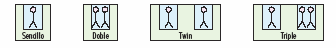 3.- SUPLEMENTOS DE TEMPORADA ALTA       Aplican suplementos de Temporada Alta (Semana Santa) en cada uno de nuestros PROGRAMAS, Favor de consultarlos.4.-CANCELACIONESA) Si la cancelación se produce 15 días antes de la presentación de nuestros servicios, habrá un recargo del diez por ciento (10%) del importe del viaje.B) Si la cancelación se produce entre 10 y 15 días antes del primer día de la prestación de nuestros servicios, habrá un recargo del veinte por ciento (20%) del importe total del viaje.C) Si la cancelación se produce entre 5 y 10 días antes del primer día de la prestación de nuestros servicios, habrá un recargo de un treinta por ciento (30%) del importe total del viaje.D) Si la cancelación se produce dentro de los 4 días antes del primer día de la prestación de nuestros servicios, habrá un recargo del cuarenta por ciento (40%) del importe total del viaje.E) En caso de cancelación una vez comenzada la excursión, se aplicarán las establecidas por la anulación y desistimiento voluntario de servicios (ver variaciones).Independientemente de estos gastos mencionados, se cobrarán los gastos de comunicación y gestión que conlleve la cancelación, así como aquellos boletos de avión incluidos en el programa de viaje.NUESTRO PRECIO INCLUYE: Alojamiento en los hoteles de la categoría elegida especificados en el itinerario. Desayuno durante todo el recorrido.Traslados desde los aeropuertos a los hoteles y viceversaPaseos y visitas programadas en el presente itinerario con servicio de guías profesionales.Transporte de equipaje de acuerdo con la regulación de las líneas aéreas.Impuestos hoteleros.NUESTRO PRECIO NO INCLUYE:Gastos de PasaporteImpuestos colombianos de salida del país y tasas aeroportuarias de los países a visitar. Tiquetes aéreosImpuesto sobre la tarifa aérea.Extras en los hoteles y restaurantes, tales como: vino, bebidas, lavado y planchado de ropa, llamadas telefónicas, etc.Alimentación no descrita en el itinerario.Cualquier gasto y/o servicio no detallado en el presente itinerario.Gastos FinancierosDEPÓSITOS: El pasajero al inscribirse en este plan deberá dar un depósito de USD. 200.00, los cuales serán abonados al cancelar la totalidad de la excursión.DOCUMENTACION: AEROVISION S.A.S., se hace responsable por la prestación de los servicios terrestres en su calidad de intermediario entre el operador y la agencia de viajes que efectúa la venta. En ningún momento AEROVISION S.A.S., asume ningún tipo de responsabilidad en el caso de que faltare o estuviera incompleta la documentación tanto para salir de Colombia, como para ingresar a alguno de los países que así lo requieran. DEBE TENERSE EN CUENTA QUE LOS TRASLADOS AEROPUERTO- HOTEL- AEROPUERTO SE REALIZARAN EN SERVICIO PRIVADO, LOS OTROS SERVICIOS SE PRESTARAN EN CONJUNTO CON OTROS PASAJEROS, EN CASO DE DESEAR EN SERVICIO PRIVADO FAVOR CONSULTAR, ESTO TENDRÁ UN COSTO ADICIONAL.Entendemos que las personas que solicitan hoteles categoría turista tienen conocimiento de las limitaciones en sus servicios y estructura de estos. Entendemos que estas personas escogieron estas opciones. Es así como comunicamos a todos nuestros pasajeros que no aceptaremos reclamos por estos hoteles. Entendemos que es el propio pasajero el que decide los hoteles en que se alojará. Nosotros cumplimos en hacerles conocer que estos hoteles son para personas que buscan una economía en su viaje ó sencillamente es porque así ellos mismos lo desean.Debido a la devaluación del dólar los precios pueden ser modificados sin previo aviso, trataremos hasta lo imposible de no reajustarlos.CLAÚSULA DE RESPONSABILIDAD:El organizador de este plan AEROVISION S.A.S. de Medellín, con registro nacional de turismo No. 5256 se acoge en su integridad a la Ley 300 de 1.996El abuso y la explotación sexual de menores de edad es sancionado con pena privativa de la libertad de conformidad con lo previsto en la ley 679 de 2001.Actualizado: octubre 19 de 2023HotelesDobleTripleSencillo Niño (Menor de 10 años)Mex 3*  + Circuito 3*675645865405Mex 4*  + Circuito 4*7557251005425Mex 4** + Circuito 4*8107601090430CiudadTurista SuperiorPrimeraPrimera SuperiorCiudad de MéxicoRegenteRoyal ReformaGalería PlazaSan Miguel AllendeMisión La CasonaLa CasonaGuadalajaraCasino PlazaMoralesMorales